Практическая работа №1 Регистрация аккаунта  в Google. Создание облачных документов на диске Google (презентаций, таблиц, текстов, рисунков, форм). Работу выполнила: учитель географии МБОУ СОШ №16 имени Ф.И. Кравченко села Унароково Волкова Луиза Александровна.Задание №1 «Регистрация аккаунта в Google и на Gmail.com.Создание 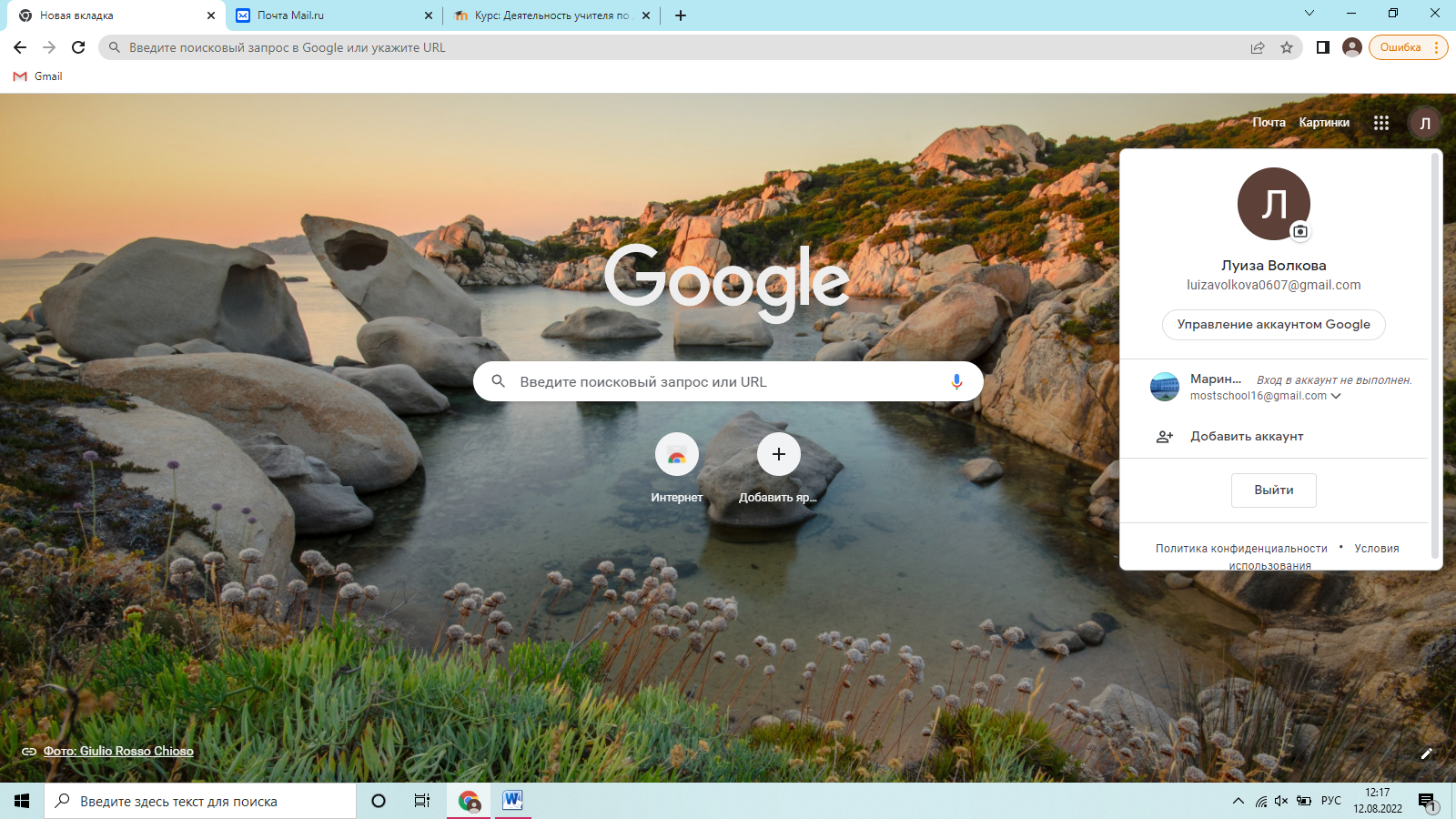 Задание №2Использование возможностей документов Google для организации сетевого взаимодействия.https://docs.google.com/presentation/d/1yzH4PqMgRdm36_bOidPGRQHighbLjJZA-7AdJcke-4g/edit?usp=sharingЗадание №3 Создание собственного ЦОР на базе интернет – платформы.https://onlinetestpad.com/omdylekb3ujso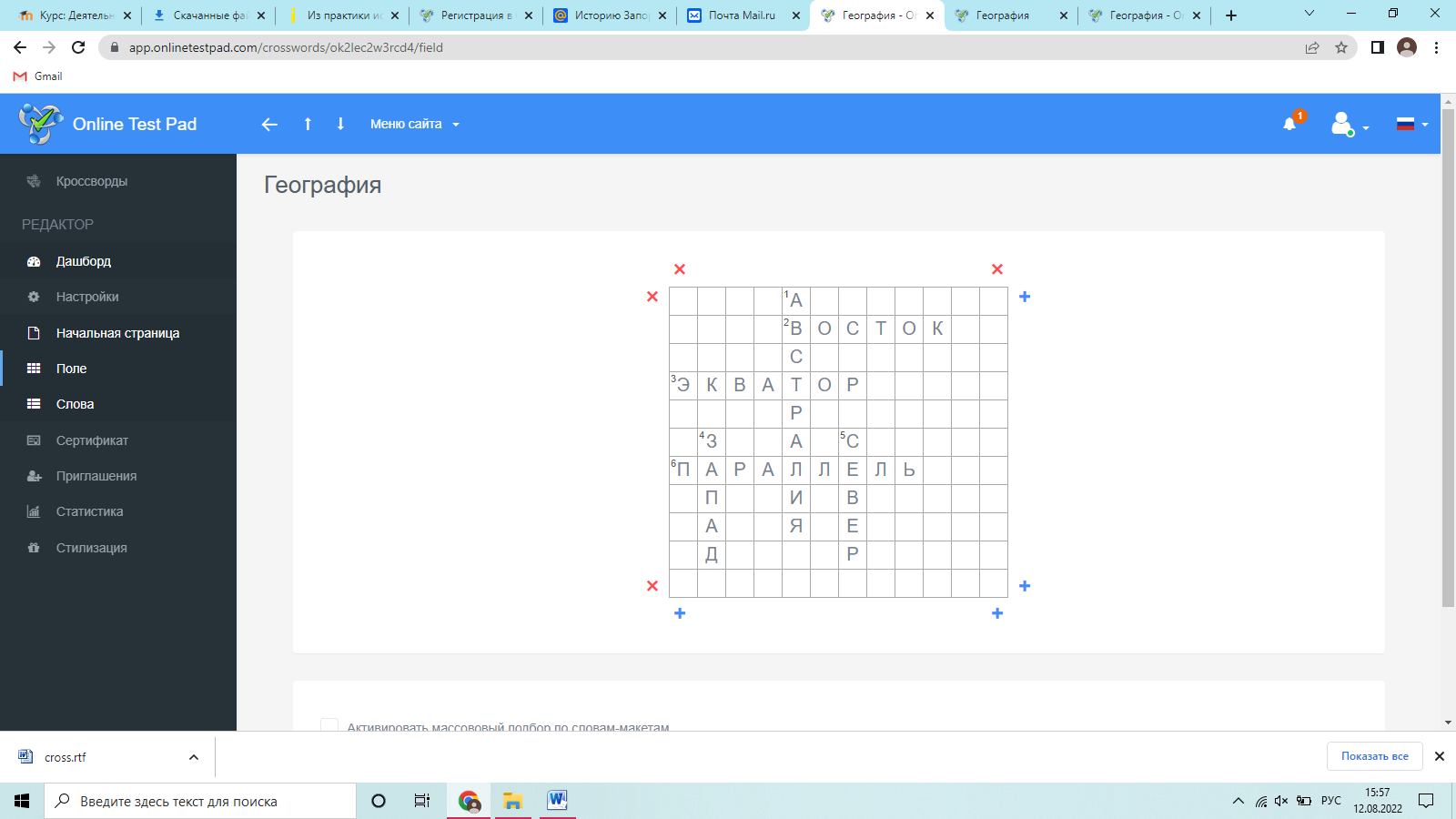 